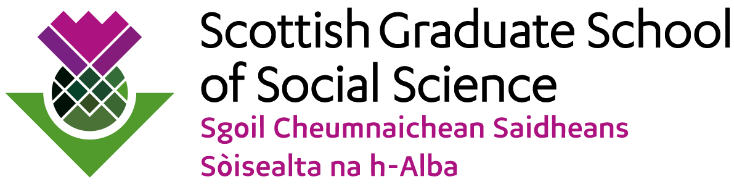 SGSSS Open Collaborative Competition 2023/24Application FormPlease complete this application form and submit it via SGSSS Apply by 4pm on 16 November 2023 (Thursday). Supervisors can only submit one application per supervisor-led competition – that is, a supervisor may apply once to the Open Collaborative, the Skills Development Scotland Collaborative and the Steers Competition. Please note, the single application requirement applies to any position within a supervisory team – that is, an applicant cannot apply to a competition as first supervisor on one application and second (or subsequent supervisor) on another application to the same competition. Any application submitted to a supervisor-led competition must not be repurposed as a student-led application. Any applications to the Student-led Open Competition viewed to be resubmissions of a supervisor-led application will be withdrawn from the competition.Applicant DetailsPlease input your details below. The person submitting the application should be the first supervisor. UoA: Each university will hold and update a register of eligibility. To be eligible to be first supervisor in any SGSSS competition, supervisors will  Have undergone supervisor training within their institution within the last 5 years andHave been submitted to one of the UoA in which the HEI is eligible to hold studentships (ECR supervisors who were not returned to REF 2021 but who are research active, whose work is aligned to a relevant UoA and who are demonstrably social scientists – as indicated by primary discipline, nature of research funding and publications – may be added to the register).For supervisors who have joined an SGSSS DTP university since the last REF and were returned to REF in another UK HEI, they will be eligible ifThey were returned to a panel C UoA or are demonstrably a social scientist (see full list here) returned within panels A, B or D andThe home institution has eligibility for the UoA to which they were returned.For supervisors joining from an international institution they will be eligible if they fit the criteria for ECRs. All other academic staff may be second or third supervisors. SGSSS will monitor its eligibility criteria in year one of DTP2.Proposed Degree and Master’s Programmes Availability of ESRC approved Master’s within Home InstitutionIf the successful student requires a 1+3.5 award and the home institution (first supervisor’s institution) does not have an ESRC approved Master’s programme associated with the Unit of Assessment (under which this application is made), the student will need to attend an SGSSS partner institution where the required training is available. If this pertains to this application, supervisors are required to upload a Masters Arrangement Form, signed off by the SGSSS Deans Group Representative at the proposed institution, i.e. where the Master’s programme will be undertaken, conﬁrming they are happy to accommodate the student and accept the fee payable, as agreed by UKRI.Please note that students commencing an SGSSS funded PhD from October 2025 onward who need to undertake a Master’s programme will be expected to do so at their home institution. Please indicate if this applies to your application:		Yes		No		If yes, please tick to conﬁrm you will upload, as part of your application, a completed Masters Arrangement Form, as detailed above Collaborative Partner Details and Funding Arrangements Please input the collaborative partner’s details below for your research project. Please refer to the competition guidance for details. As part of your application you will be asked to upload confirmation (email or letter) from your SGSSS Deans Group Representative confirming that your institution will cover the required share of costs associated with this studentship (if successful), as per your selection above. Please tick to conﬁrm you will upload, as part of your application, a funding conﬁrmation (email or letter) from your Deans Group Representative, as detailed above Collaborative Partner Letter of Agreement SGSSS have a standard Collaborative Agreement template that all successful supervisors and collaborative partners will need to complete. At the application stage however, supervisors will need to submit a Collaborative Partner Letter of Agreement, from the collaborative partner. This acts as a precursor to the formal Collaborative Agreement. The Collaborative Partner Letter of Agreement should describe how the partner will support the project and should include details of the following:How the research project aligns to the priorities of the partner organisation and of the nature of the collaboration already underway (for example, the role of the partner in identifying the research need and in developing the application). How the collaborative partner will support the supervision/development of the student and their project.The agreed co-funding arrangement.Any agreed additional funding, i.e., this may include details of how the travel, subsistence and accommodation costs incurred by the student associated with visits to the non-academic organisation will be covered. Any arrangements for special materials and facilities which will be made available to the student.Any appropriate arrangements relating to Intellectual Property Rights (please see section 4 of the collaborative agreement template above and indicate your willingness to adhere to the terms. If not, please provide a detailed justification for any proposed changes).The details of any previous involvement in social science research by the collaborating organisation. This should include any collaboration that has previously taken place (e.g., former studentship applications) between the two parties.Please tick to conﬁrm you will upload, as part of your application, a Collaborative Partner Letter of Agreement, as detailed above  Project DetailsResearch Idea and Case for Support 	Please consult the competition guidance before completing the below.As of 2024 intake, all ESRC funded students will be expected to submit their PhD within the funded period – that is, the ESRC will no longer recognise the thesis-pending or ‘writing-up’ year.  To support student wellbeing and to ensure that our universities are not penalised for non-completion (the ESRC reserves the right to withhold awards from institutions which do not comply), it is vitally important that plans are feasible within the funded component of the PhD). This will be scrutinised by assessors.The case for support should be a maximum of 2,250 words (not including references, which are to be uploaded separately at submission) and MUST include the following:Overview and rationale for project, aims, research questions and methodologies/methods/techniques employed. Anticipated project outcomes in terms of research output and for the collaborative partner including likely impactsTimetable (ensuring that the proposal is feasible within a 3-year funded PhD)Knowledge exchange activitiesAny plans for dissemination of research outputsEthical issues associated with this proposal (including those that may impact on formal ethics committee approval and those requiring ongoing consideration in the field/during analysis) and proposed actions to mitigate theseAny appropriate arrangements relating to Intellectual Property RightsSupervision and ﬁt with project and proposed training arrangements (please make reference to experience of supervisors including in relation to successful collaborative research, combination of supervisory skills, research environment e.g. how the research ﬁts within the HEI and School, and how the training needs will be met)Please Note: When assessing applications, equal weight of 40% each will be given to the research proposal and the supervisory team/research environment, and 20% weighting will go to collaborative ﬁt and engagement of collaborating partner; both must demonstrate specific benefits to the student and the project. Risk AssessmentPlease indicate the aspects of your proposal that may be at risk of non-implementation. Indicate the likelihood of such risks and the approaches that you will take to manage such risks in order to ensure that timely completion of your studentship within the funded period is not compromised (250 words max).Supervisory Experience and TrainingHas the first supervisor attended PGR Supervisory Training in the last 5 years within their current institution?Yes		No		Please Note: If “No”, evidence of training will need to be provided prior to an award letter being issued, if successful. First Supervisor DetailsSecond Supervisor DetailsThird Supervisor Details (if applicable)Fourth Supervisor Details (if applicable)Supervisory Team as a WholeDevelopment Needs AnalysisResearch in Practice - PlacementsRecruitmentAdditional Costs for Overseas Visits/FieldworkPlease tick if the proposal is expected to beneﬁt from the following:Overseas Fieldwork	 Difficult Language Training 	Overseas Institutional Visit 	10. Applicant confirmationName:Please include titleEmail:HEI:Challenge-Led Pathway: For more on the challenges, visit here.REF Unit of Assessment (UoA) of Primary Supervisor (see note below):PhD Degree Programme:(e.g. PhD Sociology)Please advise which ESRC approved Master’s programme will be undertaken in the event of the successful student applicant requiring a 1+3.5 award (ultimately decided by SGSSS)Collaborative Partner Name:Collaborative Partner Sector:(Please select one option)Public:	     Charity/Third Sector:  Private:  Micro      Small      Medium      Large Please tick the below funding arrangement that pertains to your application: Please tick the below funding arrangement that pertains to your application: Please tick the below funding arrangement that pertains to your application:0% contribution from the collaborative partner (in-kind), 33% contribution from host HEI and 67% from SGSSS  ☐10% contribution from the collaborative partner, 25% contribution from the host HEI and 65% from SGSSS  ☐25% contribution from the collaborative partner, 25% contribution from the host HEI and 50% from SGSSS  ☐33% contribution from the collaborative partner, 17% contribution from the host HEI and 50% from SGSSS  ☐50% contribution from the collaborative partner, 0% contribution from the host HEI and 50% from SGSSS  ☐Please tick the below funding arrangement that pertains to your application:0% contribution from the collaborative partner (in-kind), 33% contribution from host HEI and 67% from SGSSS  ☐10% contribution from the collaborative partner, 25% contribution from the host HEI and 65% from SGSSS  ☐25% contribution from the collaborative partner, 25% contribution from the host HEI and 50% from SGSSS  ☐33% contribution from the collaborative partner, 17% contribution from the host HEI and 50% from SGSSS  ☐50% contribution from the collaborative partner, 0% contribution from the host HEI and 50% from SGSSS  ☐If the contribution from the collaborative partner is in-kind (i.e., you have selected option 1 above), please detail the exact resources being committed:If the contribution from the collaborative partner is in-kind (i.e., you have selected option 1 above), please detail the exact resources being committed:Total in-kind contribution for studentship (£):Proposed project title: Have you submitted this proposal or a similar proposal in previous years to SGSSS?If yes, please summarise the changes to the previous proposal belowYes	 No	 Have you submitted this proposal or a similar proposal in previous years to SGSSS?If yes, please summarise the changes to the previous proposal belowYes	 No	 AbstractPlease summarise the project in under 300 wordsImpact summary Please provide an impact summary of 250 words or less, incorporating why this proposal is of societal and/or disciplinary value. This summary should make reference to the relevant challenge pathway. Name:Please include titleEmail Address:HEI:Existing students and their PhD projects:Existing students and their PhD projects:Past student submission on time and completion rates:Past student submission on time and completion rates:For example: Past student submission on time and completion rates: 9 students supervised to completion (100% completion rate); 8 of these submitted within four years or equivalent for P/T (89%).For example: Past student submission on time and completion rates: 9 students supervised to completion (100% completion rate); 8 of these submitted within four years or equivalent for P/T (89%).First supervisor’s top three funded projects and/or publications of relevance to this studentship application:First supervisor’s top three funded projects and/or publications of relevance to this studentship application:Name:Please include titleEmail Address: HEI:Existing students and their projects:Existing students and their projects:Past student submission on time and completion rates:Past student submission on time and completion rates:For example: Past student submission on time and completion rates: 9 students supervised to completion (100% completion rate); 8 of these submitted within four years or equivalent for P/T (89%).For example: Past student submission on time and completion rates: 9 students supervised to completion (100% completion rate); 8 of these submitted within four years or equivalent for P/T (89%).Second supervisor’s top three funded projects and/or publications of relevance to this studentship application:Second supervisor’s top three funded projects and/or publications of relevance to this studentship application:Name:Please include titleEmail Address: HEI:Existing students and their projects:Existing students and their projects:Past student submission on time and completion rates:Past student submission on time and completion rates:For example: Past student submission on time and completion rates: 9 students supervised to completion (100% completion rate); 8 of these submitted within four years or equivalent for P/T (89%).For example: Past student submission on time and completion rates: 9 students supervised to completion (100% completion rate); 8 of these submitted within four years or equivalent for P/T (89%).Third supervisor’s top three funded projects and/or publications of relevance to this studentship application:Third supervisor’s top three funded projects and/or publications of relevance to this studentship application:Name:Please include titleEmail Address: HEI:Existing students and their projects:Existing students and their projects:Past student submission on time and completion rates:Past student submission on time and completion rates:For example: Past student submission on time and completion rates: 9 students supervised to completion (100% completion rate); 8 of these submitted within four years or equivalent for P/T (89%).For example: Past student submission on time and completion rates: 9 students supervised to completion (100% completion rate); 8 of these submitted within four years or equivalent for P/T (89%).Fourth supervisor’s top three funded projects and/or publications of relevance to this studentship application:Fourth supervisor’s top three funded projects and/or publications of relevance to this studentship application:In no more than 150 words please outline the key strengths and roles of the proposed supervisory team Please note, SGSSS strongly support supervisory teams that build supervisory capacity through the inclusion of Early Career Researchers. All supervisory teams should include one supervisor who is experienced in supervision of PhDs to completion (a minimum of two completions is required). Summarise your initial assessment of the student development needs associated with this project and how you will plan to meet these (drawing on potential inputs from the host institution as well as those provided by SGSSS and broader networks including your collaborative partner). Development needs refer to skills/knowledge etc that will support completion of the PhD programme as well as supporting broader career trajectories. These might include methods, disciplinary knowledge, or broader career skills /exposure like working with policy makers.  In addition, please summarise the development needs of the supervisory team (new and experienced supervisors). Development needs might include supervision specific knowledge/skills, methodological or theoretical advances that will help with supervising this specific proposal or network development and other impact skills. (250 words maximum) All ESRC funded students will be expected to undertake a 3 ms placement within an academic institution (either working within a research centre or with a professional services team), or with a public, private or third sector organisation. The aim of the placement would be to develop transferable skills and sector knowledge that will assist career development. Students would work with the SGSSS team to identify relevant opportunities following award.  To help SGSSS with its planning for placement support, please indicate your current thinking on the type of placement that might be best suited to this particular project and highlight if you have identified a placement partner already (there is no requirement for you to have an identified partner at this stage, for more on this – visit this link). (100 words maximum)Please advise on challenges you anticipate when recruiting a suitably qualiﬁed candidate and how you intend to advertise the studentship to ensure the best chance of recruiting a qualiﬁed candidate?If you are successful, SGSSS will post your studentship on FindAPhD.com. As such, please do not include a budget for advertising on this site within your response.Domestic Fieldwork If this proposal does not require overseas ﬁeldwork, please conﬁrm that any proposed UK based ﬁeldwork can likely to be undertaken within the student’s notional RTSG amount of £750 per annum? If not, please explain why and specify any likely additional costs and how these costs would be met.Please confirm:  ​​☐​ The first supervisor will attend a development needs analysis meeting with the student and SGSSS following award announcement, ​​☐​ The first supervisor, in collaboration with the rest of the team, will submit the collaborative agreement by 6 March 2024, and ​​☐​ A member of the supervisory team will attend an induction event on November 2024. 